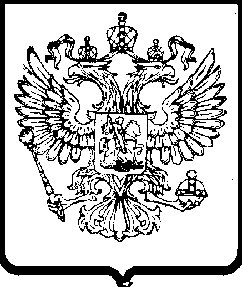 Администрация города Екатеринбурга620014, Свердловская обл., г. Екатеринбург, пр-кт Ленина, 24/АМуниципальное бюджетное учреждение «Станция скорой медицинской помощи имени В.Ф. Капиноса»620144, г. Екатеринбург,пер. Саперов, 2ООО «ТД «Виал»295050, Республика Крым, г. Симферополь, ул. Лизы Чайкиной,д. 1, оф. 413РЕШЕНИЕпо жалобе  № 1557-З  г. Екатеринбург	                                                                                                             12.10.2018г. Комиссия Управления Федеральной антимонопольной службы по Свердловской области по контролю в сфере закупок (далее по тексту - Комиссия) при участии представителей:– заказчика в лице Муниципального бюджетного учреждения «Станция скорой медицинской помощи имени В.Ф. Капиноса»,– уполномоченного органа в лице Администрации города Екатеринбурга, – в отсутствие заявителя в лице ООО «ТД «Виал», уведомленного надлежащим образом о месте и времени рассмотрения жалобы,рассмотрев жалобу ООО «ТД «Виал» (295050, Республика Крым, г. Симферополь, ул. Лизы Чайкиной, д. 1, оф. 413) о нарушении заказчиком в лице Муниципального бюджетного учреждения «Станция скорой медицинской помощи имени В.Ф. Капиноса» (620144, г. Екатеринбург, пер. Саперов, 2), уполномоченным органом в лице Администрации города Екатеринбурга (620014, Свердловская обл., г. Екатеринбург, пр-кт Ленина, 24/А), его комиссией при проведении электронного аукциона на транексамовую кислоту (извещение № 0162300005318003403) Федерального Закона от 05 апреля 2013 года № 44-ФЗ «О контрактной системе в сфере закупок товаров, работ, услуг для обеспечения государственных и муниципальных нужд» (далее по тексту – Закон о контрактной системе), и в результате осуществления внеплановой проверки в соответствии со статьей 99, 106 Закона о контрактной системе, УСТАНОВИЛА:В Управление Федеральной антимонопольной службы по Свердловской области поступила жалоба ООО «ТД «Виал» (вх. № 01-21761 от 09.10.2018г.) о нарушении заказчиком в лице Муниципального бюджетного учреждения «Станция скорой медицинской помощи имени В.Ф. Капиноса», уполномоченным органом в лице Администрации города Екатеринбурга, его комиссией при осуществлении закупки путем проведения электронного аукциона на транексамовую кислоту (извещение № 0162300005318003403) Закона о контрактной системе, соответствующая требованиям ст.105 Закона о контрактной системе. В своей жалобе заявитель указал, что аукционной комиссией нарушен порядок отбора участников закупки, так как заявке участника закупки ООО «ТД «Виал» необоснованно отказано в допуске к участию в аукционе, в то время как заявка другого участника закупки неправомерно признана соответствующей требованиям аукционной документации, просит признать жалобу обоснованной.Представители заказчика, уполномоченного органа с доводами жалобы не согласились, просили признать жалобу необоснованной. Жалоба рассмотрена в порядке, предусмотренном статьей 106 Закона о контрактной системе. Проведя анализ представленных материалов на рассмотрение жалобы, Комиссия пришла к следующим выводам.26 сентября 2018г. на официальном сайте опубликовано извещение о проведении открытого аукциона в электронной форме № 0162300005318003403 и документация об аукционе на транексамовую кислоту. Начальная (максимальная) цена контракта составила 395 997,00 рублей.05 октября 2018г. аукционной комиссией была проведена процедура рассмотрения заявок на участие в аукционе, по ее итогам составлен протокол, подписанный присутствующими на заседании членами комиссии. В соответствии с указанным протоколом поступило 2 заявки от участников закупки. Участник закупки, заявке которого присвоен регистрационный номер 2, был допущен до участия в аукционе. Участнику закупки, заявке которого присвоен регистрационный номер 1, отказано в допуске к участию в аукционе. Заявка участника закупки ООО «ТД «Виал» отклонена на основании п. 2 ч. 4 ст. 67 Закона о контрактной системе: несоответствие информации, предусмотренной частью 3 статьи 66 Закона о контрактной системе, требованиям документации об аукционе, а именно, техническое предложение участника размещения заказа не соответствует техническому требованию заказчика: п/п 1 применение с осторожностью с факторами свертывания крови (IX, II, VII, X) и антиингибиторным коагулянтным комплексом; требует соблюдения осторожности в применении при грудном вскармливании противопоказан пациентам с судорогами в анамнезе; применение во время беременности в случае крайней необходимости.В соответствии с п. 2 ч. 1 ст. 64 Закона о контрактной системе документация об электронном аукционе наряду с информацией, указанной в извещении о проведении такого аукциона, должна содержать требования к содержанию, составу заявки на участие в таком аукционе в соответствии с частями 3 - 6 статьи 66 настоящего Федерального закона и инструкция по ее заполнению. При этом не допускается установление требований, влекущих за собой ограничение количества участников такого аукциона или ограничение доступа к участию в таком аукционе.Частью 3 ст. 66 Закона о контрактной системе установлено, что первая часть заявки на участие в электронном аукционе должна содержать:1) согласие участника электронного аукциона на поставку товара, выполнение работы или оказание услуги на условиях, предусмотренных документацией об электронном аукционе и не подлежащих изменению по результатам проведения электронного аукциона (такое согласие дается с применением программно-аппаратных средств электронной площадки);2) при осуществлении закупки товара или закупки работы, услуги, для выполнения, оказания которых используется товар:а) наименование страны происхождения товара (в случае установления заказчиком в извещении о проведении электронного аукциона, документации об электронном аукционе условий, запретов, ограничений допуска товаров, происходящих из иностранного государства или группы иностранных государств, в соответствии со статьей 14 настоящего Федерального закона);б) конкретные показатели товара, соответствующие значениям, установленным в документации об электронном аукционе, и указание на товарный знак (при наличии). Информация, предусмотренная настоящим подпунктом, включается в заявку на участие в электронном аукционе в случае отсутствия в документации об электронном аукционе указания на товарный знак или в случае, если участник закупки предлагает товар, который обозначен товарным знаком, отличным от товарного знака, указанного в документации об электронном аукционе.Пунктом 13 части 2 документации об аукционе предусмотрено требование к содержанию первой части заявки на участие в электронном аукционе, в соответствии с которым первая часть заявки на участие в электронном аукционе  должна содержать: 1) согласие участника электронного аукциона на поставку товара, выполнение работы или оказание услуги на условиях, предусмотренных документацией об электронном аукционе и не подлежащих изменению по результатам проведения электронного аукциона (такое согласие дается с применением программно-аппаратных средств электронной площадки);2) при осуществлении закупки товара или закупки работы, услуги, для выполнения, оказания которых используется товар:а) наименование страны происхождения товара (в случае установления заказчиком в извещении о проведении электронного аукциона, документации об электронном аукционе условий, запретов, ограничений допуска товаров, происходящих из иностранного государства или группы иностранных государств, в соответствии со статьей 14 настоящего Федерального закона);б) конкретные показатели товара, соответствующие значениям, установленным в документации об электронном аукционе, и указание на товарный знак (при наличии). Информация, предусмотренная настоящим подпунктом, включается в заявку на участие в электронном аукционе в случае отсутствия в документации об электронном аукционе указания на товарный знак или в случае, если участник закупки предлагает товар, который обозначен товарным знаком, отличным от товарного знака, указанного в документации об электронном аукционе (по рекомендуемой форме 1.3.1).Пунктом 19 части 3 аукционной документации заказчиком установлены требования к функциональным характеристикам (потребительским свойствам) и качественным характеристикам товара:Комиссией Свердловского УФАС России установлено, что участником закупки в лице ООО «ТД «Виал» предложены к поставке товар - Транексамовая кислота с указанием, в том числе: Применение с осторожностью с факторами свертывания крови (IX, II, VII, X) и антиингибиторным коагулянтным комплексом;Требует соблюдения осторожности в применении при грудном вскармливании; Противопоказан пациентам с судорогами в анамнезе; Применение во время беременности в случае крайней необходимости, что не соответствует заявленным в аукционной документации требованиям.Участником закупки, заявке которого присвоен регистрационный номер 2, предложены к поставке товар - Транексамовая кислота с указанием, в том числе: Отсутствует в противопоказаниях применение с факторами свертывания крови (IX, II, VII, X) или антиингибиторным коагулянтным комплексом. Не требует прекращения грудного вскармливания. Нет в противопоказаниях у пациентов с судорогами в анамнезе.Отсутствие в противопоказаниях применения во время беременности,что полностью соответствует требованиям заявленным в аукционной документации.Частью 4 ст. 67 Закона о контрактной системе установлено, что участник электронного аукциона не допускается к участию в нем в случае:1) непредоставления информации, предусмотренной частью 3 статьи 66 настоящего Федерального закона, или предоставления недостоверной информации;2) несоответствия информации, предусмотренной частью 3 статьи 66 настоящего Федерального закона, требованиям документации о таком аукционе. В соответствии с ч. 5 ст. 67 Закона о контрактной системе отказ в допуске к участию в электронном аукционе по основаниям, не предусмотренным частью 4 настоящей статьи, не допускается.Таким образом, по итогам рассмотрения первых частей заявок на участие в электронном аукционе комиссией было принято правомерное решение об отказе в допуске к участию в аукционе участнику закупки ООО «ТД «Виал» по основаниям указанным в протоколе.Также по итогам рассмотрения первых частей заявок на участие в электронном аукционе комиссией было принято правомерное решение о допуске к участию в аукционе участника закупки, заявке которого присвоен регистрационный номер 2, так как указанная заявка полностью соответствует требованиям аукционной документации.На основании вышеизложенного и руководствуясь административным регламентом, утвержденным приказом ФАС России от 19.11.2014г. № 727/14, частью 8 статьи 106 Закона о контрактной системе, Комиссия,Р Е Ш И Л А:Жалобу ООО «ТД «Виал» признать необоснованной.В действиях заказчика в лице Муниципального бюджетного учреждения «Станция скорой медицинской помощи имени В.Ф. Капиноса», уполномоченного органа в лице Администрации города Екатеринбурга, аукционной комиссии нарушений Закона о контрактной системе не выявлено.Заказчику в лице Муниципального бюджетного учреждения «Станция скорой медицинской помощи имени В.Ф. Капиноса», уполномоченному органу в лице Администрации города Екатеринбурга, аукционной комиссии предписание об устранении нарушений законодательства о контрактной системе не выдавать.Настоящее решение может быть обжаловано в судебном порядке в течение трех месяцев со дня его принятия.№ п/пМеждународное непатентованное наименованиеФорма выпуска и дозировка лекарственного препарата*, в том числе:1.Транексамовая кислотаОтсутствует в противопоказаниях применение с факторами свертывания крови (IX, II, VII, X) или антиингибиторным коагулянтным комплексом. Не требует прекращения грудного вскармливания. Нет в противопоказаниях у пациентов с судорогами в анамнезе.Отсутствие в противопоказаниях применения во время беременности.